PTFORALL ANNUAL RAFFLE			Entry Form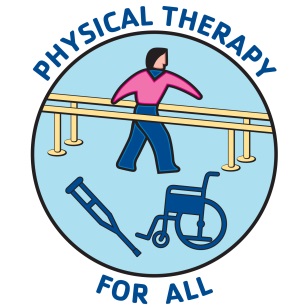 (please print clearly)Name:	___________________________________Phone: 	___________________________________Email:	___________________________________The money you spend on raffle tickets is not tax deductible.There is a one prize per person limit.Physical Therapy For All is a 501(c)(3) nonprofit public charity.(California Attorney General’s Registry of Charitable Trusts: CT0207705               Employer ID Number:  46-1564199)You will receive email notification from us confirming receipt of your Entry Form and your official raffle ticket number(s).$20 per ticket or 7/$100 (only one entry form is needed, even for multiple raffle ticket purchase)Please mail entry form with check payable to “PTFORALL” to:PTFORALL31022 Via MiradorSan Juan Capistrano, CA 92675*Entry form must be received by October 5; drawing is October 8*